GRAD DRNIŠ                                                                             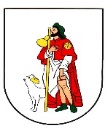 Upravni odjel za gospodarstvo,                                              financije i društvene djelatnosti                                                                  Trg kralja Tomislava 1, Drniš                                                       tel. 022 88 88 35 / fax. 022 88 88 31      Člankom 5. točke 5. Socijalnog  programa Grada Drniša za 2020. godinu  („Službeni glasnik Grada Drniša“ broj   6/19 i 4/20) utvrđeno je pravo na pomoć u mlijeku za dojenče a ostvaruju ga roditelji korisnici zajamčene minimalne naknade utvrđene Rješenjem nadležnog centra za socijalnu skrb.Trošak će se podmiriti izravno ustanovi na osnovu ispostavljenog računa.Prilozi uz zahtjev: 1. Potvrda Centra za socijalnu skrb o pravu na zajamčenu minimalnu naknadu 2. Liječnička potvrdaZa istinitost i točnost navedenih podataka snosim materijalnu i kaznenu odgovornost.Suglasan/na sam da Grad Drniš, Upravni odjel za gospodarstvo, financije i društvene djelatnosti prikuplja i obrađuje gore navedene podatke i prosljeđuje ih trećoj strani u svrhu priznavanja traženoga prava iz Socijalnog programa Grada Drniša za 2020. godinu („Službeni glasnik Grada Drniša“ broj   6/19 i 4/20)                                                                                             Drniš, ___________2020.                                                              ______________________________                                                                                                               potpis podnositelja zahtjevaZAHTJEV ZA PODMIRENJE TROŠKA MLIJEKA ZA DOJENČEPODNOSITELJ ZAHTJEVAIme i prezime:Adresa stanovanja:OIB:Mobitel / telefonKratak opis: